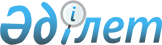 О признании утратившим силу постановления акимата Тимирязевского района Северо-Казахстанской области от 2 ноября 2015 года № 225 "Об определении места для размещения агитационных печатных материалов и предоставлении помещения для проведения встреч с выборщиками кандидатов в акимы Есильского сельского округа Тимирязевского района Северо-Казахстанской области"Постановление акимата Тимирязевского района Северо-Казахстанской области от 3 мая 2019 года № 90. Зарегистрировано Департаментом юстиции Северо-Казахстанской области 4 мая 2019 года № 5391
      В соответствии с пунктом 3 статьи 27, подпунктом 4) пункта 2 статьи 46 Закона Республики Казахстан от 6 апреля 2016 года "О правовых актах", акимат Тимирязевского района Северо-Казахстанской области ПОСТАНОВЛЯЕТ:
      1. Признать утратившим силу постановление акимата Тимирязевского района Северо-Казахстанской области от 2 ноября 2015 года № 225 "Об определении места для размещения агитационных печатных материалов и предоставлении помещения для проведения встреч с выборщиками кандидатов в акимы Есильского сельского округа Тимирязевского района Северо-Казахстанской области" (зарегистровано в Реестре государственной регистрации нормативных правовых актов под № 3441, опубликовано 16 ноября 2015 года в информационно-правовой системе нормативных правовых актов Республики Казахстан "Әділет").
      2. Коммунальному государственному учреждению "Аппарат акима Тимирязевского района Северо-Казахстанской области" в установленном законодательством Республики Казахстан порядке обеспечить:
      1) государственную регистрацию настоящего постановления в Департаменте юстиции Северо-Казахстанской области;
      2) в течение десяти календарных дней со дня государственной регистрации настоящего постановления направление его копии в бумажном и электронном виде на государственном и русском языках в Северо-Казахстанский областной филиал Республиканского государственного предприятия на праве хозяйственного ведения "Республиканский центр правовой информации" Министерства юстиции Республики Казахстан для официального опубликования и включения в Эталонный контрольный банк нормативных правовых актов Республики Казахстан;
      3) размещение настоящего постановления на интернет-ресурсе акимата Тимирязевского района после его официального опубликования.
      3. Контроль за исполнением настоящего постановления возложить на руководителя аппарата акима Тимирязевского района Северо-Казахстанской области.
      4. Настоящее постановление вводится в действие по истечении десяти календарных дней после дня его первого официального опубликования.
       "СОГЛАСОВАНО"
      Председатель
      Тимирязевской районной
      избирательной комиссии
      _________С. Байдалина
      "__" ___________ 2019 года
					© 2012. РГП на ПХВ «Институт законодательства и правовой информации Республики Казахстан» Министерства юстиции Республики Казахстан
				
      Аким Тимирязевского района 
Северо-Казахстанской области 

Н. Кенесов
